P R I J A V A   Z A   D O D J E L U   P O T P O R EUMJETNO OSJEMENJIVANJE KRMAČA I NAZIMICA(obrazac UOKN / 17)OPĆI PODACI O PODNOSITELJU ZAHTJEVAPLANIRANA UMJETNA OSJEMENJIVANJA KRMAČA I NAZIMICA U 2017.1. Preslika Rješenja o upisu u Upisnik poljoprivrednih gospodarstva;2. Potvrdu Grada Novske o nepostojanju duga prema Gradu;3. Obostranu presliku: osobne iskaznice ili potvrdu o prebivalištu, obrti presliku Obrtnice ili Rješenja o upisu u obrtni registar, a      pravne osobe presliku Rješenja o upisu u sudski registar4. Izjava o poreznoj obvezi 5. Izjava o korištenim potporama male vrijednosti6. Izjava o nepostojanju dvostrukog financiranja.6. Ponuda ovlaštene veterinarske stanice za umjetno osjemenjivanje krmača i nazimica7. Preslika registra svinja na gospodarstvuMjesto i datum: __________________________________Ispunio i za točnost podataka pod materijalnom i kaznenom odgovornošću, odgovara (potpis):_______________________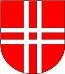 Grad NovskaUpravni odjel za gospodarstvo, poljoprivredu, komunalni sustav i prostorno uređenjeTrg dr. Franje Tuđmana 2, 44 330 Novskatel: 691 528, fax: 691 518, www.novska.hr1.1. Naziv OPG-a / obrta / tvrtke  / zadruge  / udrugeOdgovorna osoba1.2. Adresa OPG-a /sjedište obrta/tvrtke :Mjesto, ulica i broj:Mjesto, ulica i broj:Mjesto, ulica i broj:Mjesto, ulica i broj:Mjesto, ulica i broj:Mjesto, ulica i broj:Mjesto, ulica i broj:Mjesto, ulica i broj:Mjesto, ulica i broj:Mjesto, ulica i broj:Mjesto, ulica i broj:Mjesto, ulica i broj:Mjesto, ulica i broj:Mjesto, ulica i broj:Mjesto, ulica i broj:Mjesto, ulica i broj:Mjesto, ulica i broj:Mjesto, ulica i broj:Mjesto, ulica i broj:Mjesto, ulica i broj:Mjesto, ulica i broj:Mjesto, ulica i broj:Mjesto, ulica i broj:Mjesto, ulica i broj:Mjesto, ulica i broj:Mjesto, ulica i broj:1.2. Adresa OPG-a /sjedište obrta/tvrtke :Poštanski broj i mjesto:Poštanski broj i mjesto:Poštanski broj i mjesto:Poštanski broj i mjesto:Poštanski broj i mjesto:Poštanski broj i mjesto:Poštanski broj i mjesto:Poštanski broj i mjesto:Poštanski broj i mjesto:Poštanski broj i mjesto:Poštanski broj i mjesto:Poštanski broj i mjesto:Poštanski broj i mjesto:Poštanski broj i mjesto:Poštanski broj i mjesto:Poštanski broj i mjesto:Poštanski broj i mjesto:Poštanski broj i mjesto:Poštanski broj i mjesto:Poštanski broj i mjesto:Poštanski broj i mjesto:Poštanski broj i mjesto:Poštanski broj i mjesto:Poštanski broj i mjesto:Poštanski broj i mjesto:Poštanski broj i mjesto:1.2. Adresa OPG-a /sjedište obrta/tvrtke :Grad / Općina:Grad / Općina:Grad / Općina:Grad / Općina:Grad / Općina:Grad / Općina:Grad / Općina:Grad / Općina:Grad / Općina:Grad / Općina:Grad / Općina:Grad / Općina:Grad / Općina:Grad / Općina:Grad / Općina:Grad / Općina:Grad / Općina:Grad / Općina:Grad / Općina:Grad / Općina:Grad / Općina:Grad / Općina:Grad / Općina:Grad / Općina:Grad / Općina:Grad / Općina:1.2. Adresa OPG-a /sjedište obrta/tvrtke :Telefon / mob:Telefon / mob:Telefon / mob:Telefon / mob:Telefon / mob:Telefon / mob:Telefon / mob:Telefon / mob:Telefon / mob:Telefon / mob:Telefon / mob:Telefon / mob:Telefon / mob:Telefon / mob:Telefon / mob:Telefon / mob:Telefon / mob:Telefon / mob:Telefon / mob:Telefon / mob:Telefon / mob:Telefon / mob:Telefon / mob:Telefon / mob:Telefon / mob:Telefon / mob:1.2. Adresa OPG-a /sjedište obrta/tvrtke :E - pošta:E - pošta:E - pošta:E - pošta:E - pošta:E - pošta:E - pošta:E - pošta:E - pošta:E - pošta:E - pošta:E - pošta:E - pošta:E - pošta:E - pošta:E - pošta:E - pošta:E - pošta:E - pošta:E - pošta:E - pošta:E - pošta:E - pošta:E - pošta:E - pošta:E - pošta:1.3. Upisan je u Upisnik poljop. gospodarstva (MIBPG):1.3. Upisan je u Upisnik poljop. gospodarstva (MIBPG):1.3. Upisan je u Upisnik poljop. gospodarstva (MIBPG):1.3. Upisan je u Upisnik poljop. gospodarstva (MIBPG):1.3. Upisan je u Upisnik poljop. gospodarstva (MIBPG):1.3. Upisan je u Upisnik poljop. gospodarstva (MIBPG):1.3. Upisan je u Upisnik poljop. gospodarstva (MIBPG):1.3. Upisan je u Upisnik poljop. gospodarstva (MIBPG):1.3. Upisan je u Upisnik poljop. gospodarstva (MIBPG):1.3. Upisan je u Upisnik poljop. gospodarstva (MIBPG):1.4. OIB1.4. OIB1.4. OIB1.4. OIB1.4. OIB1.4. OIB1.4. OIB1.4. OIB1.4. OIB1.4. OIB1.4. OIB1.4. OIB1.4. OIB1.4. OIB1.4. OIB1.4. OIB1.4. OIB1.5. Naziv banke:1.5. Naziv banke:1.5. Naziv banke:1.5. Naziv banke:1.5. Naziv banke:1.5. Naziv banke:1.5. Naziv banke:1.5. Naziv banke:1.5. Naziv banke:1.5. Naziv banke:1.5. Naziv banke:1.5. Naziv banke:1.5. Naziv banke:1.5. Naziv banke:1.5. Naziv banke:1.5. Naziv banke:1.5. Naziv banke:1.5. Naziv banke:1.5. Naziv banke:1.5. Naziv banke:1.5. Naziv banke:1.5. Naziv banke:1.5. Naziv banke:1.5. Naziv banke:1.5. Naziv banke:1.5. Naziv banke:1.5. Naziv banke:1.6. IBANHR1.7. Član Udruge / Zadruge:da	neda	neda	neda	neda	neda	neda	neda	neda	neda	neda	neda	neda	neda	neda	neda	neda	neda	neda	neda	neda	neda	neda	neda	neda	neda	ne1.8. Naziv Udruge / Zadruge:1.9. Ekološki poljoprivrednikda	neda	neda	neda	neda	neda	neda	neda	neda	neBroj ekološkog certifikata:Broj ekološkog certifikata:Broj ekološkog certifikata:Broj ekološkog certifikata:Broj ekološkog certifikata:Broj ekološkog certifikata:Broj ekološkog certifikata:Broj ekološkog certifikata:Broj ekološkog certifikata:Broj ekološkog certifikata:Broj ekološkog certifikata:Broj ekološkog certifikata:Broj ekološkog certifikata:Broj ekološkog certifikata:Broj ekološkog certifikata:Broj ekološkog certifikata:Broj ekološkog certifikata:1.10. Mladi poljoprivrednik	              da                    ne              da                    ne              da                    ne              da                    ne              da                    ne              da                    ne              da                    ne              da                    ne PLAIRANO UMJETNO OSJEMENJIVANJEPLAIRANO UMJETNO OSJEMENJIVANJEPONUDA OVLAŠTENE VETERINARSKE STANICEBROJ MARKICE OSJEMENJIVANJE ŽIVOTINJEPLANIRANI MJESEC OSJEMENJIVANJAJEDNINIČNA CIJENA(bez PDV-a)UKUPNO: UKUPNA BROJ SVINJA NA POLJOPRIVREDNOM GOSPODARSTVUMUŠKIŽENSKIUKUPNA BROJ SVINJA NA POLJOPRIVREDNOM GOSPODARSTVU